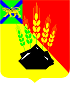                                                     ДУМАМИХАЙЛОВСКОГО МУНИЦИПАЛЬНОГО  РАЙОНА  Р Е Ш Е Н И Е с. Михайловка27.02.2019г.	                                                                                  № 357О плане работы Контрольно-счетной  комиссии  Думы Михайловского муниципального района                                                                                           на 2019 год         В соответствии со ст. 12 Федерального закона от 07.02.2011г.  № 6 – ФЗ  «Об общих принципах организации деятельности контрольно-счетных органов субъекта Российской Федерации и муниципальных образований», ст. 6 «Положения о Контрольно-счетной комиссии  Думы    Михайловского муниципального района», утвержденного решением Думы Михайловского муниципального района от 24.08.2017г.  № 216  «Об утверждении Положения о Контрольно-счетной комиссии Думы Михайловского муниципального района»,    руководствуясь Уставом  Михайловского муниципального района,  Дума Михайловского муниципального района					Р Е Ш И Л А:       1. Утвердить  план  работы Контрольно-счетной  комиссии  Думы Михайловского муниципального района    на 2019 год.2.  Настоящее  решение вступает в силу со дня его принятия.Председатель Думы Михайловского муниципального района                                                                      В.В. ЛомовцевПлан работыКонтрольно-счетной комиссии Думы Михайловского муниципального района на 2019 год№МероприятиеДата проведенияИсполнитель1.Проверка средств бюджета района, направленных на финансирование муниципальной программы «Молодежная политика Михайловского муниципального района на 2017-2019 годы» за 2017и 2018 годыфевраль- мартинспектор КСК2.Проверка средств бюджета района, направленных на финансирование муниципальной программы «Содержание и ремонт муниципального жилого фонда в Михайловском муниципальном районе» за 2018 годмарт- апрельинспектор КСК3. Проверка отчета об исполнении бюджета Михайловского муниципального района  за 2018 годапрельинспектор КСК4.Проверка отчета об исполнении бюджета Михайловского муниципального района  за первый квартал  2019 года.апрель-майинспектор КСК5.Проверка средств бюджета района, направленных на финансирование «Программы комплексного развития систем коммунальной инфраструктуры Михайловского муниципального района на 2012-2020 годы» за 2018 годиюньинспектор КСК6.Проверка отчета об исполнении бюджета Михайловского муниципального района  за первое полугодие   2019 годаавгустинспектор КСК7.Проверка средств, арендной платы за использование земельных участков муниципальной собственностипоступивших в бюджет района за  2018 годавгуст-сентябрьинспектор КСК8.Проверка отчета об исполнении бюджета Михайловского муниципального района  за девять месяцев    2019 годаоктябрьинспектор КСК9Проверка проекта бюджета Михайловского муниципального района на 2020 финансовый годоктябрь-ноябрьинспектор КСКПроверка средств бюджета района, направленных на финансирование муниципальной программы «Развитие дополнительного образования в сфере культуры и искусства в Михайловском районе (Детская школа искусств)» за 2018 годноябрь-декабрьинспектор КСККонтрольные  мероприятияКонтрольные  мероприятияКонтрольные  мероприятияКонтрольные  мероприятия1. Контроль за исполнением и внесением изменений в  решение  Думы Михайловского муниципального района от 25.12.2018г. № 339 «Об утверждении районного бюджета Михайловского муниципального района на 2019 год и плановый период  2020 и 2021 годов»весь периодпредседатель комиссии инспектор КСК2Проверка проектов решений, направленных для рассмотрения Думой Михайловского муниципального районавесь периодпредседатель комиссии инспектор КСК